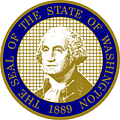 July 7, 2020The Honorable Jay InsleeGovernorState of WashingtonLegislative BuildingOlympia WA  98504Dear Governor Inslee:We are in receipt of your letter dated July 2, 2020 requesting extension of the statutory waivers and suspensions ordered in Proclamations 20-28.6 and 20-36.2.Senator Billig and Speaker Jinkins support extension to September 1 as requested, but Senator Schoesler and Representative Wilcox support extension for a shorter time period.  As RCW 43.06.220(4) requires the agreement of all four caucus leaders, we hereby extend the statutory waivers and suspensions cited in these proclamations until 11:59 p.m. August 1, 2020.Sincerely,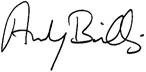 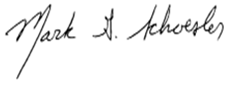 ANDY BILLIG						MARK SCHOESLERSenate Majority Leader				Senate Minority Leader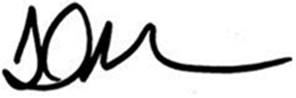 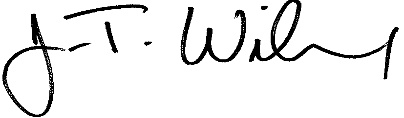 LAURIE JINKINS					J.T. WILCOXSpeaker of the House					House Minority Leader